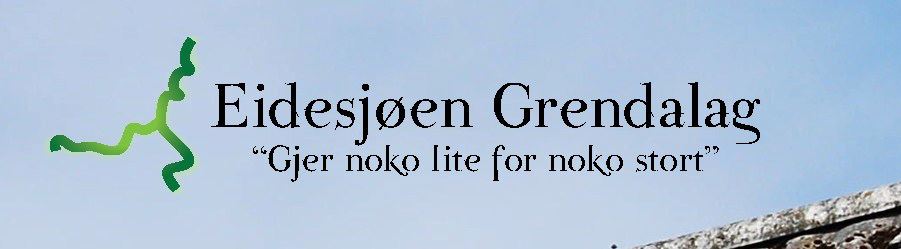 Sak 5.Fastsetting av årskontingent for 2023Styret foreslår kontingent for 2023 til kr. 200,- pr. familie, som for 2022